,             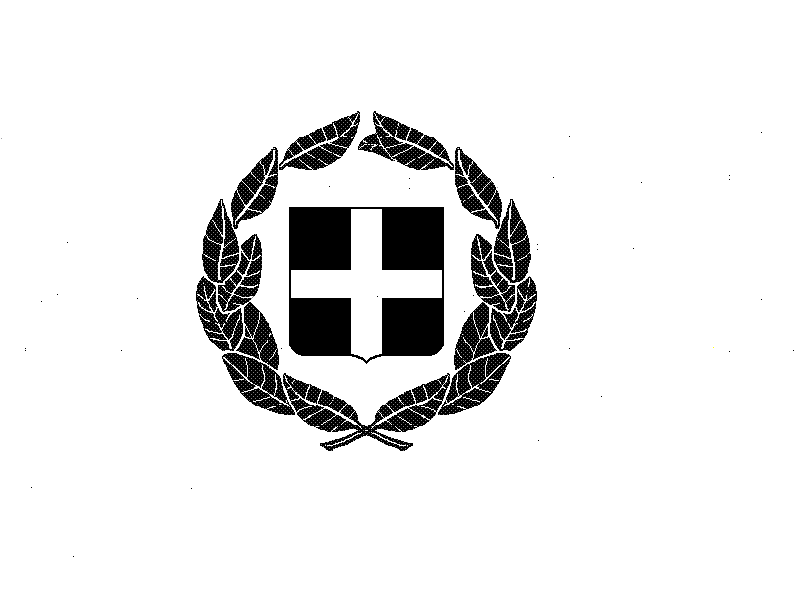   ΕΛΛΗΝΙΚΗ ΔΗΜΟΚΡΑΤΙΑ 			ΠΡΩΤΟΔΙΚΕΙΟ ΓΙΑΝΝΙΤΣΩΝ              ΠΡΟΕΔΡΟΣ ΑΡΙΘΜΟΣ  ΠΡΑΞΗΣ:            /2024Η Πρόεδρος Πρωτοδικών Γιαννιτσών Στέλλα Νακοπούλου καθορίζουμε  ως ακολούθως  την υπηρεσία των κ.κ. Ειρηνοδικών του Ειρηνοδικείου Γιαννιτσών για το χρονικό διάστημα από  13/5/2024 έως και  31/5/2024YΠΗΡΕΣΙΑ ΕΙΡΗΝΟΔΙΚΩΝ ΜΗΝΟΣ ΜΑΙΟΥ 2024Από 13-5-2024 έως 19-5-2024 κ. Ειρήνη ΠαπακυριακούΑπό 20-5-2024 έως 26-5-2024 κ. Ζαχαρίας ΠαλιούραςΑπό 27-5-2024 έως 31-5-2024 κ. Γεώργιος Κιοσές Αυτόφωρα στη βδομάδα που έχει ο καθένας υπηρεσία.Οι έρευνες στην εβδομάδα του καθενός και σε περίπτωση κωλύματος οεπόμενος.Πολιτικές Έδρες 17-5-2024 κ. Ειρήνη Παπακυριακού24-5-2024 κ. Ζαχαρίας Παλιούρας31-5-2024 κ. Γεώργιος ΚιοσέςΑσφαλιστικά ΜέτραΟ καθένας στην εβδομάδα του.Τριμελή15-5-2024 κ. Ειρήνη Παπακυριακού22-5-2024 κ. Ζαχαρίας Παλιούρας29-5-2024 κ. Γεώργιος Κιοσές                                                               Γιαννιτσά      -    -2024                                                                                                    Η  Πρόεδρος Πρωτοδικών Γιαννιτσών     							Στέλλα Νακοπούλου